Опросный листОборудование налива автоцистернОрганизация             Адрес                          Ф.И.О.                             Должность      Телефон                                 Факс                         e-mail      Характеристика продуктовЗапрашиваемый тип оборудованияКлиматические условияУровень механизации оборудованияДанные для проектирования конструкции крепления6.Покраска оборудования7. Системы управления наливом8.Вариант исполнения устройств9.Комплект поставки    10.Дополнительные данные*Для расчета стоимости доставки, шеф - монтажных и пуско-наладочных работ необходимо указать    точные координаты объекта строительства или реконструкции.**Шеф-монтаж-это организационно-техническое руководство монтажом оборудования при выполнении работ специалистами заказчика.11.Дополнительные требования к оборудованию№Наименование продуктаДиапазон рабочих температур,°СВязкость в диапазоне рабочих температур, сСтНаличие парафина, %Наличие примесей (абразив, вода, и др.)Плотность, кг/м3Класс опасности по ГОСТ 12.1.0071 2 3 4 НаименованиеНазначениеКол-воУстройство АСН-100С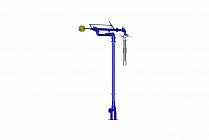 Устройство для негерметизированного верхнего налива нефти и нефтепродуктов в автомобильные цистерныУстройство АСН 80-02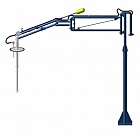 Устройство для герметизированного налива светлых нефтепродуктов с телескопической наливной трубой и жесткой линией отвода паров. (DN80)Устройство АСН-100-09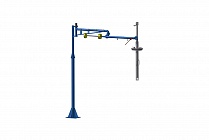 Устройство для герметизированного налива светлых нефтепродуктов с телескопической наливной трубой и гибкой линией отвода паров.Устройство АСН-100-09-ЭО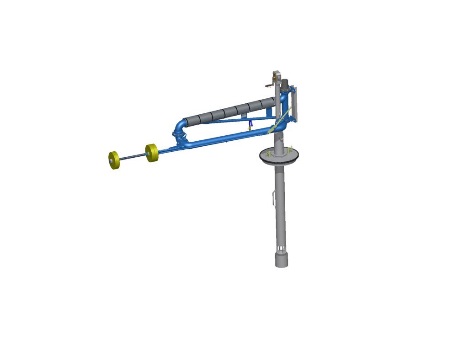 Устройство для герметизированного налива темных нефтепродуктов с телескопической наливной трубой, гибкой линией отвода паров и установкой на устройстве термочехла с электрообогревом. Устройство АСН-100-10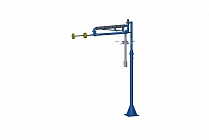 Устройство для открытого налива битума или гудрона с цельной наливной трубой.Самая низкая температура, °С илиКлиматическое исполнениепо ГОСТ 15150-69 (У или УХЛ)Самая высокая температура, °С илиКлиматическое исполнениепо ГОСТ 15150-69 (У или УХЛ)НаименованиеОписаниеОтметка-Без электрообогреваЭОУстановка на устройстве термочехла с электрообогревомТип балансираТип балансираТип балансираПружинный балансирПружинный балансирПневматическая системаПневматическая системаПримечание - В стандартной комплектации устройства поставляются с балансировочными грузамиПримечание - В стандартной комплектации устройства поставляются с балансировочными грузамиМатериальное исполнение колонны крепления(металл, бетон и т.д.)Габаритные размеры (требуется эскиз с вложение в пункт дополнительные требования)Примечание – По умолчанию изделия поставляются на стойкеПримечание – По умолчанию изделия поставляются на стойкеRAL (Цвет)Система окраскиОтметкаООО «Камышинский опытный завод»(стандартное исполнение)RAL 5005Эпоксидный грунт / Полиуретановая эмаль.Суммарная толщина покрытия 125 … 145 мкмИноеДополнительное оборудованиеКоличествоБез комплектации запорной арматуройЗаслонка ручного ограничения наливаАвтоматическое прекращение налива светлых нефтепродуктов по заданному уровню с гидромеханической заслонкой (не требует электричества)Автоматизированная система управления наливом (электроуправляемая запорная арматура, сигнализатор уровня, пульт управления)Дистанционная система управления наливом (электроуправляемая запорная арматура, сигнализатор уровня, пульт управления + уровнемер) (технологический учет)Система измерительная для верхнего дозированного налива нефтепродуктов в ЖД вагоны цистерны с возможностью измерения по объему или по массе (коммерческий учет)Датчики уровня- Стандартная комплектация (ультразвуковые сигнализаторы уровня);- Комплектация по согласованию с заказчиком:- Endress+Hauser- Emerson- Vega- Другой (указать) ....Другое оборудование (указать):Схема расположенияСхема расположенияКол-воЛевое (поставляется по умолчанию)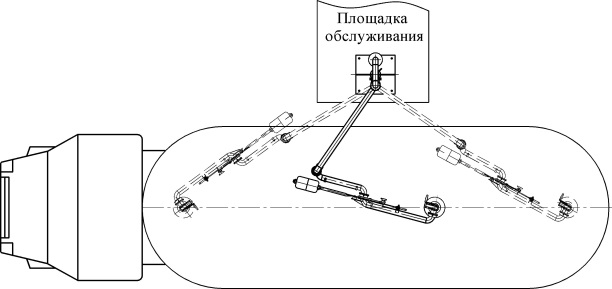 Правое(специальное исполнение)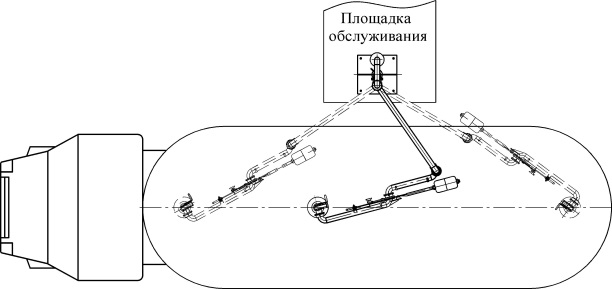 Дополнительное оборудованиеКол-воДатчик гаражного положенияКомплект датчиков-сигнализаторов для контроля до взрывоопасных концентраций (газоанализатор)ОсвещениеДругое оборудование (указать):Предлагаемые услуги и поставкиПредлагаемые услуги и поставкиТранспортировка и упаковкаТранспортировка и упаковкаШеф – Монтаж**СамовывозПуско-наладка*Автотранспорт*